Załącznik nr 1OPIS PRZEDMIOTU ZAMÓWIENIAMateriały z nadrukiem firmowym na Kongres Oświaty Katowice 2023 i Edukatorium historyczno-społeczne Uniwersytetu Otwartego100 sztuk długopisów z logotypami typu touchpen600 sztuk długopisów z logotypami 700 sztuk toreb bawełnianych z logotypami 700 sztuk notesów na spirali z logotypami format A575 sztuk teczek konferencyjnych z logotypami Przedmiot zamówienia:  dostawa 100 długopisów granatowych tupu TOUCHPENSpecyfikacja:znakowanie na długopisie – logotypy w kolorze białym - nadrukdługopis w kolorze- granatowymwkład niebieskiwymagana wizualizacjaPoglądowe zdjęcie: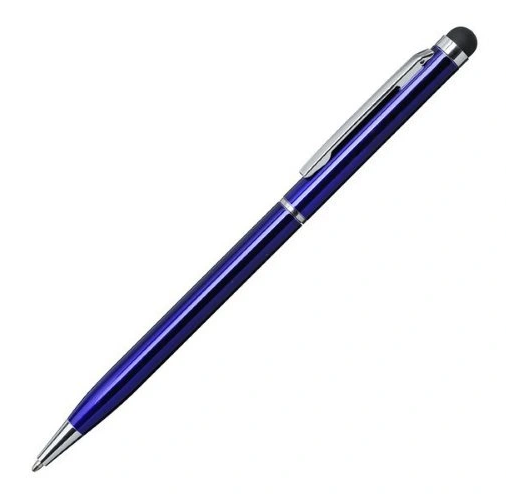 Logotyp: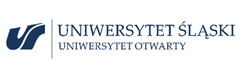 Przedmiot zamówienia: dostawa 600 długopisów białych tupu SuppleSpecyfikacja: znakowanie na długopisie – logotypy w kolorze czarnym – nadrukdługopis w kolorze - białymwkład w kolorze niebieskimwymagana wizualizacjaPoglądowe zdjęcie: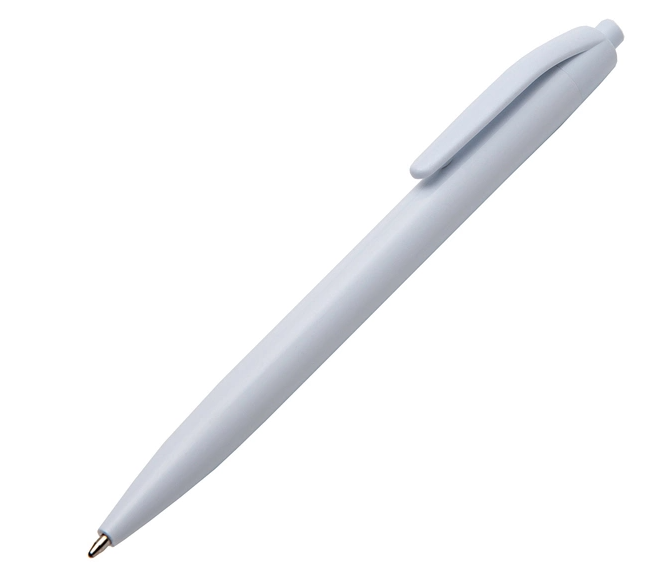 Zestaw logotypów: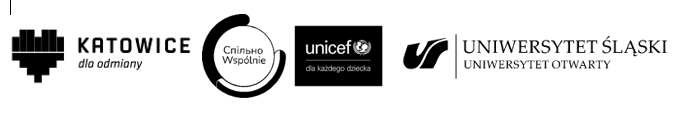 Przedmiot zamówienia:  dostawa 600 toreb materiałowychSpecyfikacja:bawełna 100%gramatura 140guchwyty długikrzyżowe przeszycia przy uchwytachkopertowe szwy bocznewymiary 38x41x10w kolorze tkaniny, naturalny, jasnobeżowyznakowanie na torbie – nazwa projektu plus logotypy w kolorze czarnym ( logotypy umieszczone u dołu torby)Zestaw logotypów i nazwa projektu: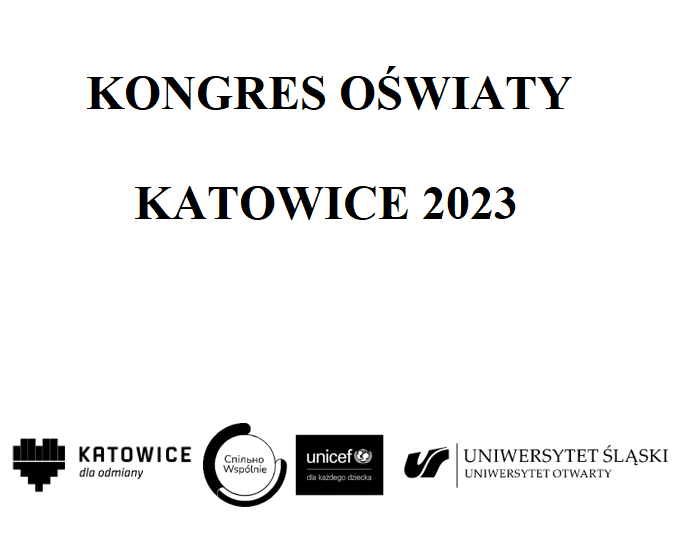 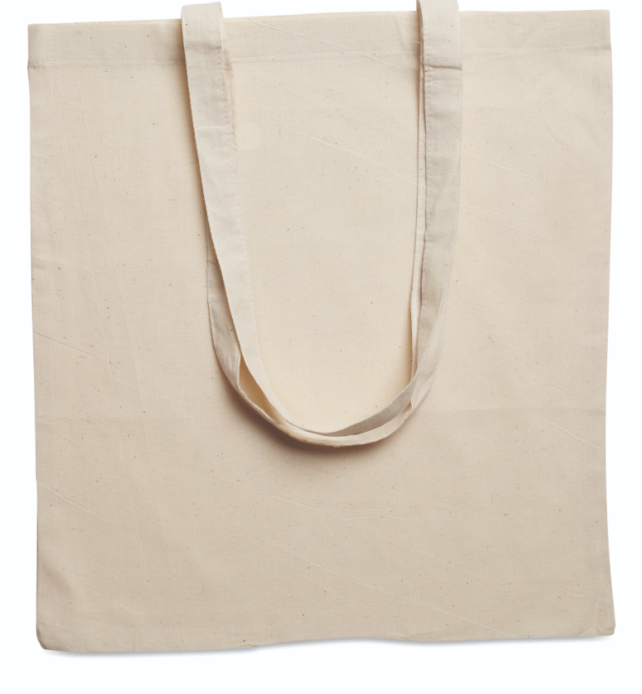 Przedmiot zamówienia:  dostawa 100 toreb materiałowychSpecyfikacja:bawełna 100%gramatura 140guchwyty długikrzyżowe przeszycia przy uchwytachkopertowe szwy bocznewymiary 38x41x10w kolorze tkaniny, naturalny, jasnobeżowyznakowanie na torbie – logotyp w kolorze granatowym( logotyp umieszczony na środku torby)Poglądowe zdjęcie:Logotyp:Przedmiot zamówienia: dostawa 600 notesów na spirali w formacie a5notes a5 z nadrukiem (50 kartek)wymiary: a5okładka w środku biała, kolor granatowy jednostronny ( przód, tył) ze wzorem (poniżej zdjęcie poglądowe) kreda 350 gnotes powlekany folia mat kolor kartek: białe w kratkęlogotypy w kolorze białym umieszczone na górze ( zestaw logotypów umieszczony poniżej)projekt notesu oraz zmiana logotypów na kolor biały po stronie sprzedawcyPoglądowe zdjęcie: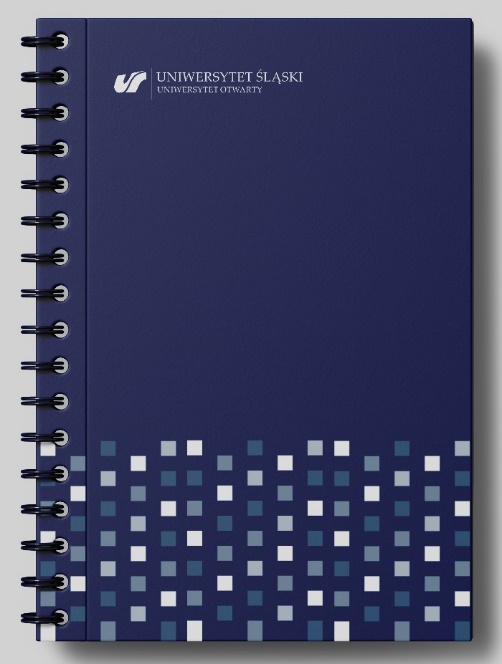 Zestaw logotypów: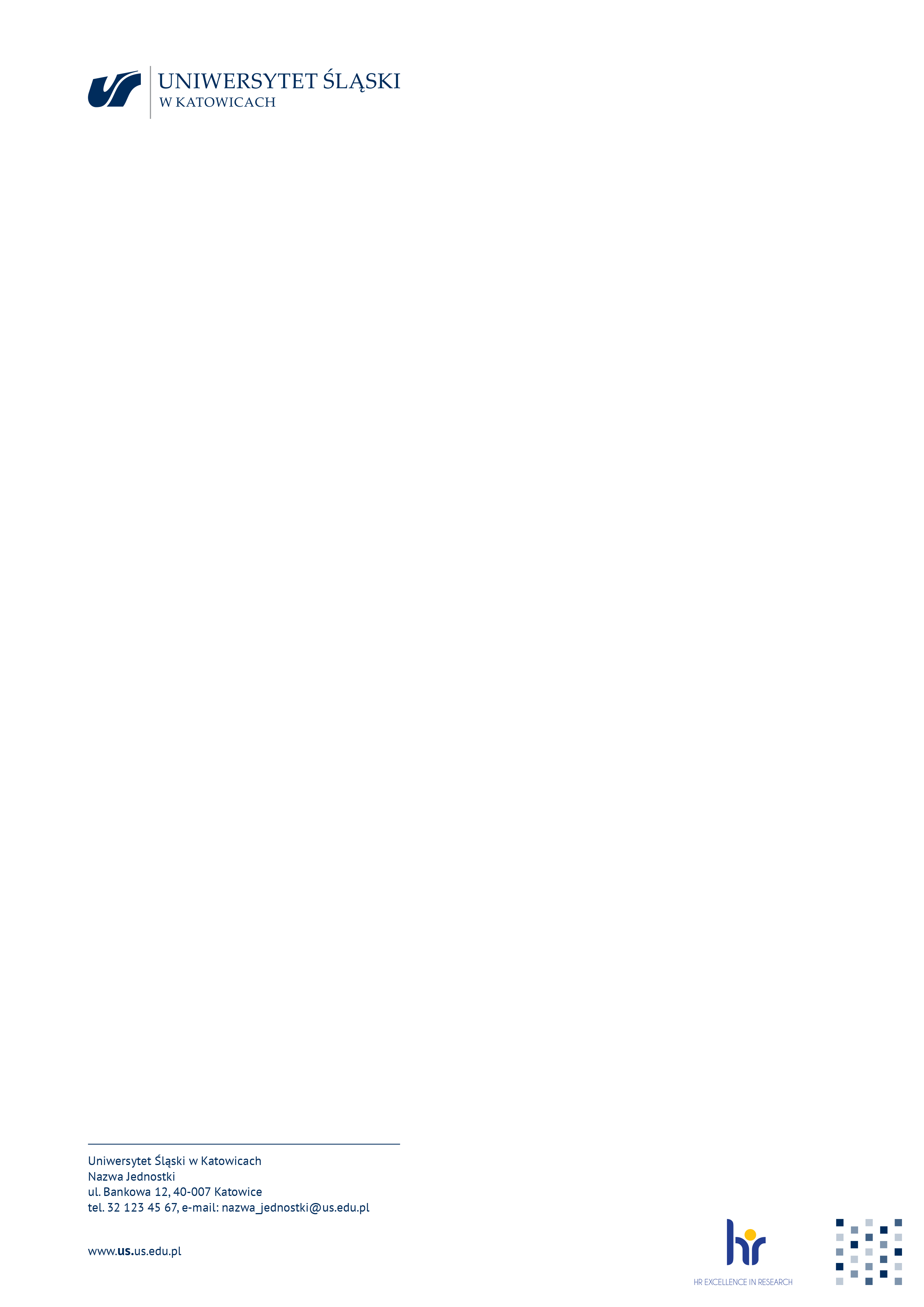 Przedmiot zamówienia: dostawa 100 notesów na spirali w formacie a5notes a5 z nadrukiem (50 kartek)wymiary: a5okładka w środku biała, kolor granatowy jednostronny ( przód, tył) ze wzorem (poniżej zdjęcie poglądowe) kreda 350 gnotes powlekany folia mat kolor kartek: białe w kratkęlogotyp w kolorze białym umieszczony na górze ( odzwierciedlenie zdjęcia poglądowego)          projekt notesu po stronie sprzedawcyPoglądowe zdjęcie: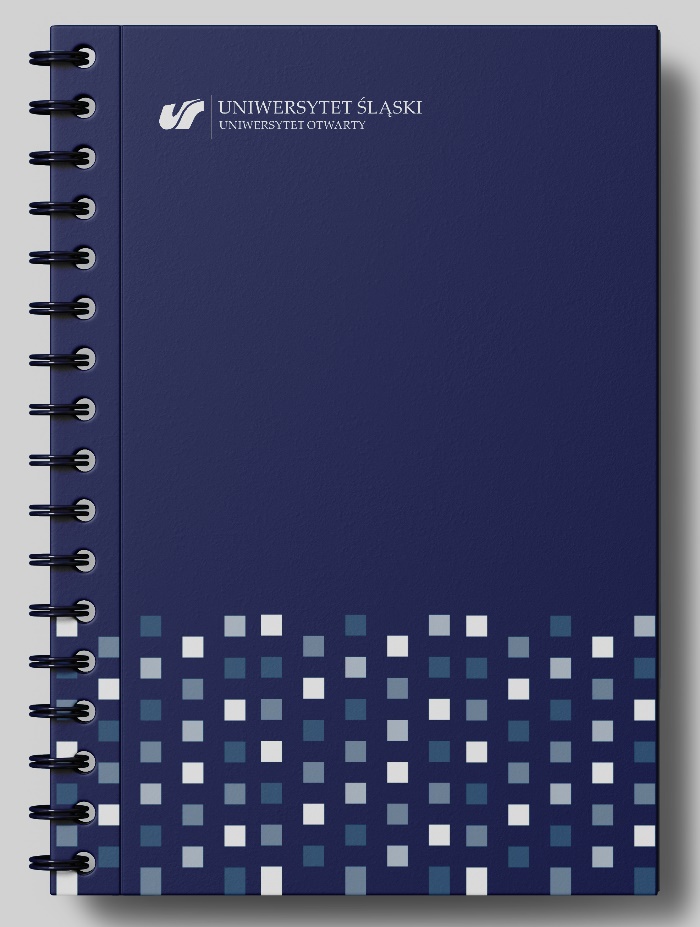 Logotyp: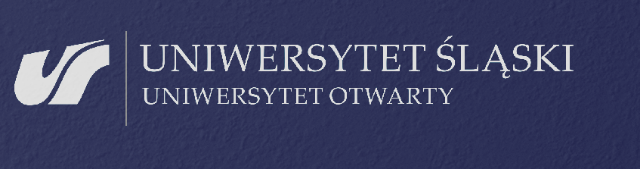 Przedmiot zamówienia: dostawa 25 szt. teczek konferencyjnychwymiary: 250x325x14 mmkolor: czarny1 duża kieszeń, 2 kieszonki na wizytówki, uchwyt na USB, miejsce na długopis, notes logotypy tłoczone z przodu u dołu strony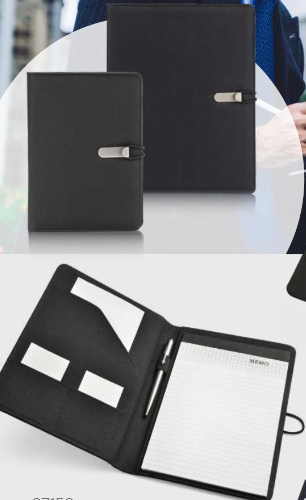 Zestaw logotypów:Przedmiot zamówienia: dostawa 50 szt. teczek konferencyjnych• wymiary: 250x325x14 mm• kolor: czarny• 1 duża kieszeń, 2 kieszonki na wizytówki, uchwyt na USB, miejsce na długopis, notes •  logotyp UŚ Otwarty tłoczone z przodu u dołu stronyLogotyp:Termin i sposób realizacji zamówienia:  do 5 września 2023 r. Miejsce realizacji zamówienia: Uniwersytet Otwarty w Uniwersytecie Śląskim w Katowicachul. Uniwersytecka 4, p. B0.3040-007 KatowiceWarunki płatności: Podstawą dokonania płatności będzie prawidłowo wystawiona faktura VAT oraz podpisany obustronnie protokół odbioru.Zamawiający wypłaci Wykonawcy wynagrodzenie na rachunek bankowy Wykonawcy wskazany na fakturze w terminie 14 dni od daty przyjęcia przez Zamawiającego prawidłowo sporządzonej faktury.